阪南大学中小企業ベンチャー支援センター主催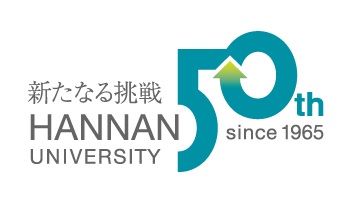 新しいアジアの次世代日本中小企業をつくるグローバルビジネス研究会2015（第1回）中東消費市場の魅力とハラール市場の今後の展望中東各国は日本による政府開発援助（ＯＤＡ）への評価も高い「親日国」です。また、若年層が多く、可処分所得の高い富裕層も多い中東市場は、日本とは真逆の成長市場であり、アウトバウンド需要・インバウンド需要共に大きな成長が期待できます。この講演では、イスラム圏への販路拡大、あるいはイスラム圏からの訪日観光客対応において欠かせない「ハラール」を中心に、中東消費市場の魅力と今後の展望についてお話いただきます。講　師：一般財団法人 中東協力センター企画・調査部長	大矢 隆 氏　略　歴：1986年4月	アラビア石油株式会社入社。1989～92年	同社サウジアラビア駐在事務所勤務（サウジアラビア・リヤド駐在4年）1996～98年	同社サウジアラビア鉱業所勤務（サウジアラビア・カフジ駐在3年）2003年3月	株式会社イエローハット入社、中東プロジェクト・ジェネラルマネージャー2006年	同社ドバイ現地法人「Yellow Hat Middle East FZE」設立及び社長就任。			（UAE・ドバイ駐在3 年）2009年6月	財団法人（現一般財団法人）中東協力センター入社	～ 現在に至る2009年6月より同団体の投資アドバイザー、2014年7月より企画・調査部長として、  1000 社以上の企業・団体等との個別面談を通じ、日系企業のMENA（中東・北アフリカ）地域進出の支援・サポートを実施中日  　時：201５年９月９日(水) １６：００～１７：３０（受付開始１５：３０）会    場：阪南大学あべのハルカスキャンパス（あべのハルカス23F）http://www.hannan-u.ac.jp/harukasu/index.html（最寄り駅）JR/地下鉄天王寺駅、近鉄阿部野橋駅参 加 費：無料定    員：100名（申込が定員を上回った場合は府内中小企業及び中小企業支援機関を優先させていただきますのであらかじめご了承ください）主    催：阪南大学中小企業ベンチャー支援センター共    催：大阪府、公益財団法人大阪産業振興機構協　　力：大阪・海外市場プロモーション事業推進協議会　　　　 （大阪府、大阪市、大阪商工会議所、（公財）大阪産業振興機構、（一財）大阪国際経済振興センター）申込/問合せ先：阪南大学学長室社会連携課 鶴谷宛（申込締切：9月２日（水））（FAX）072-332-1661/（電子メール）renkei@office.hannan-u.ac.jp・電子メールの場合、必要事項を記入のうえ添付するか、上記内容全てを本文中に明記ください・受講票はお送りしませんので当日直接会場にお越しください。申込が定員を上回りご参加いただけない場合のみこちらから連絡を差し上げますのでご了承ください。・記入いただいた情報に基づき本学及び大阪府よりセミナー等に関するお知らせをお送りすることがあります氏  名企業名部署役職電話番号FAX番号住所〒〒〒電子メール